Схема планировочной организации земельного участка с кадастровым номером 47:23:0407003:286,  расположенного по адресу: Ленинградская область, Гатчинский район, п.Кобринское, ул.Центральная, д.13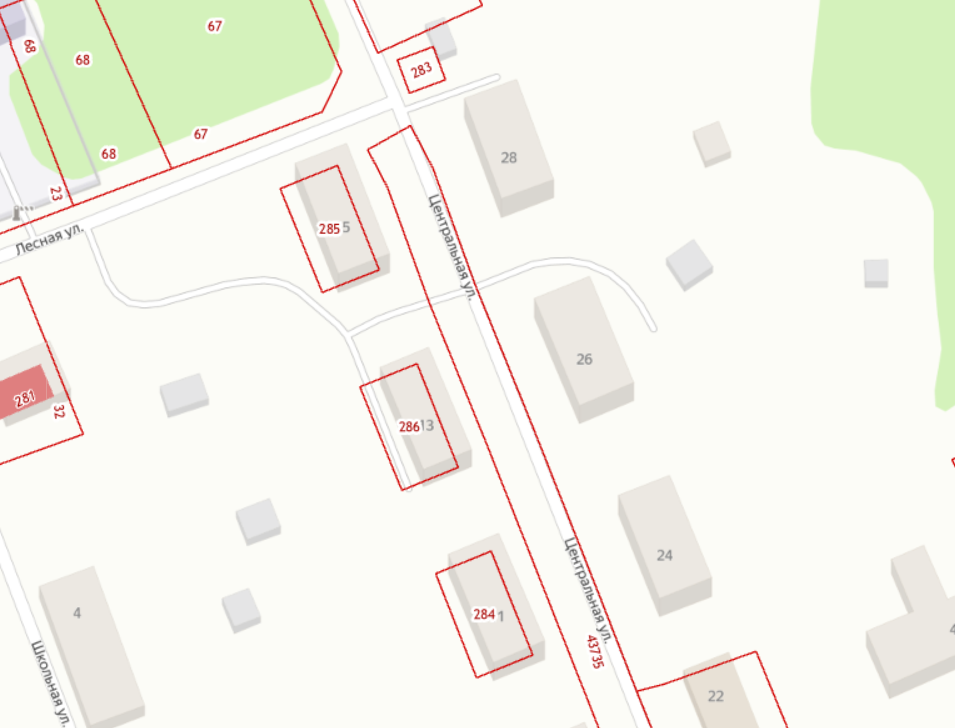 Условные  обозначения:      - земельный участок с кадастровым номером 47:23:0407003:286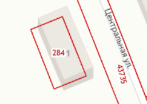 